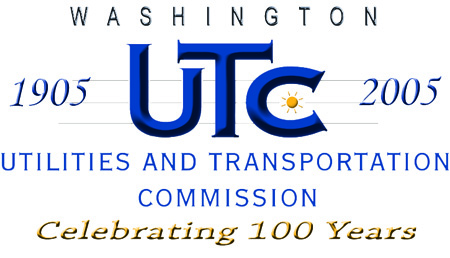 REGISTRATION AND COMPETITIVE CLASSIFICATION OF TELECOMMUNICATION COMPANIESAll telecommunications companies must register with the Utilities and Transportation Commission (UTC) prior to beginning operations in the state of . Refer to RCW 80.36, WAC 480-121, 480-80, and 480-120.The UTC has a policy of providing equal access to its services. To request this document in alternate formats, please call 360-664-1133.Complete the application form. Submit these forms via the Records Center Web portal or e-mail to records@wutc.wa.gov as an electronic attachment. UTC encourages electronic submission of filings. UTC will issue a registration certificate with an effective date 30 days from the date the completed application is received and approved.Include the following:X Current Balance Sheet		 Latest Annual Report, if anyRegulatory Contact:Name:  Robert B BainMailing Address:  9905 251st Street EastPhone Number:  253-847-1030						Fax Number:  253-875-7274E-mail:  Robert.bain@nowyr.comConsumer Questions and/or Complaint Contact:Name:  Robert B BainTitle:  PresidentPhone Number:  253-847-1030						Fax Number:  253-875-7274E-mail: Robert.bain@nowyr.comEmergency Contact:Name:  Robert B BainTitle:  PresidentPhone Number:  253-847-1030						Fax Number:  253-875-7274E-mail:  Robert.bain@nowyr.comTelecommunication services that will be provided (check all that apply): X	Local Exchange Service (Resale)			X	Data Services	Calling Cards							Prepaid Calling Cards	Alternate Operator Services					Directory Assistance	Long Distance Interlata					WATS (800/888)	Long Distance Intralata				X	Other, please specify Broadband Wireless/VoIPTelephone 360-664-1160 / Fax 360-586-1150TTY 360-586-8203 or 1-800-416-5289Website: www.wutc.wa.govCompetitive ClassificationX     Yes      NoApplicant is subject to effective competition and requests waiver of regulatory requirements outlined in WAC 480-121-063 (1).Telecommunications Company InformationCompany Name: noWYR , IncCompany Name: noWYR , Incd/b/a:  noWYR, Incd/b/a:  noWYR, IncCompany Mailing Address: 9905 251st Street EastCompany Mailing Address: 9905 251st Street EastCompany Mailing Address: 9905 251st Street EastCompany Mailing Address: 9905 251st Street EastCity/State/Zip:  Graham Washington 98338-5726Web Site Address:  www.nowyr.comCity/State/Zip:  Graham Washington 98338-5726Web Site Address:  www.nowyr.comCity/State/Zip:  Graham Washington 98338-5726Web Site Address:  www.nowyr.comCity/State/Zip:  Graham Washington 98338-5726Web Site Address:  www.nowyr.comUnified Business Identification Number (UBI):  602-349-689(If you do not know your UBI number or need to request one contact the Department of Licensing at 360-664-1400)Questions regarding this application should be directed to:Unified Business Identification Number (UBI):  602-349-689(If you do not know your UBI number or need to request one contact the Department of Licensing at 360-664-1400)Questions regarding this application should be directed to:Unified Business Identification Number (UBI):  602-349-689(If you do not know your UBI number or need to request one contact the Department of Licensing at 360-664-1400)Questions regarding this application should be directed to:Unified Business Identification Number (UBI):  602-349-689(If you do not know your UBI number or need to request one contact the Department of Licensing at 360-664-1400)Questions regarding this application should be directed to:Name: Robert Robert B BainName: Robert Robert B BainName: Robert Robert B BainName: Robert Robert B BainPhone Number: 253-847-1030Fax Number: 253-875-7274Fax Number: 253-875-7274E-mail: robert.bain@nowyr.comMailing Address:  9905 251st Street EastMailing Address:  9905 251st Street EastMailing Address:  9905 251st Street EastMailing Address:  9905 251st Street EastCity/State/Zip:  Graham Washington 98338-5726City/State/Zip:  Graham Washington 98338-5726City/State/Zip:  Graham Washington 98338-5726City/State/Zip:  Graham Washington 98338-5726Registered Agent (A Washington Agent is required if the company is located outside ):Registered Agent (A Washington Agent is required if the company is located outside ):Registered Agent (A Washington Agent is required if the company is located outside ):Name:  Robert B BainName:  Robert B BainName:  Robert B BainMailing Address: 9905 251st Street EastMailing Address: 9905 251st Street EastMailing Address: 9905 251st Street EastCity/State/Zip: Graham Washington 98338-5726Phone Number:  253-847-1030City/State/Zip: Graham Washington 98338-5726Phone Number:  253-847-1030City/State/Zip: Graham Washington 98338-5726Phone Number:  253-847-1030Name, address and title of each officer or director (attach additional pages if needed) Name, address and title of each officer or director (attach additional pages if needed) Name, address and title of each officer or director (attach additional pages if needed) NameAddressTitleRobert B Bain9905 251st Street East Graham WaPresident